Alaa ShiblAlaa Shibl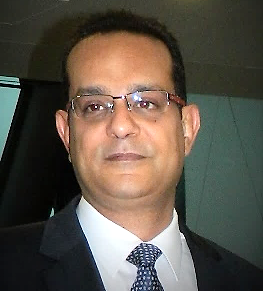 Contact No.: 	+974 3318 8796	+971 50 7257456Contact No.: 	+974 3318 8796	+971 50 7257456E-mail: alaa.shibl@gmail.comE-mail: alaa.shibl@gmail.comObjectiveA position as a senior management, engineering or project management role in a Real Estate/Property development field where I can best utilize my abilities, skills and natural talentsA position as a senior management, engineering or project management role in a Real Estate/Property development field where I can best utilize my abilities, skills and natural talentsProfileOver 20 years experience in project management, planning and Extension of Time claims.Ability to direct complex projects from concept to fully operational status.Goal-oriented individual with strong leadership capabilities.Organized, highly motivated, and detail-directed problem solver.Over 20 years experience in project management, planning and Extension of Time claims.Ability to direct complex projects from concept to fully operational status.Goal-oriented individual with strong leadership capabilities.Organized, highly motivated, and detail-directed problem solver.EducationB.Sc., Civil Engineering, Cairo University 1990Professional Certificate in Project Management, American University in Cairo 1999B.Sc., Civil Engineering, Cairo University 1990Professional Certificate in Project Management, American University in Cairo 1999Work ExperienceWork ExperienceWork ExperienceJul. 2014to PresentProjects Manager,                                   ASTAD Project Management, QatarThe Carousel Museum – Education City, Doha -- (200 Million QR)Oversee the development and continuous updating of the Client’s requirements for the Design and Construction and secure Client approvals and oversee implementation by PM staff.Oversee and review the master schedule, project budget, cost estimates, narrative & financial reporting and study reviews concerning separate design and construction contracts planning, and the interfacing of separate design and construction contract documents Conducts meetings with client, consultants and project management team on regular basis to discuss areas of concern, review progress, and resolve any issues.Check and ensures project management team is focused in executing the project Prepare and follow up an action plan for all the project stakeholders. Monitors and resolves any issues or notifications concerning project execution.Prepare and implement the Project Execution Plan and project control procedures.Projects Manager,                                   ASTAD Project Management, QatarThe Carousel Museum – Education City, Doha -- (200 Million QR)Oversee the development and continuous updating of the Client’s requirements for the Design and Construction and secure Client approvals and oversee implementation by PM staff.Oversee and review the master schedule, project budget, cost estimates, narrative & financial reporting and study reviews concerning separate design and construction contracts planning, and the interfacing of separate design and construction contract documents Conducts meetings with client, consultants and project management team on regular basis to discuss areas of concern, review progress, and resolve any issues.Check and ensures project management team is focused in executing the project Prepare and follow up an action plan for all the project stakeholders. Monitors and resolves any issues or notifications concerning project execution.Prepare and implement the Project Execution Plan and project control procedures.Jan. 2011toJul. 2014Senior Project Manager ,          Leman Project Management, Dubai, UAESky Villa Tower, Jeddah - (180m Height) – (SAR 250 Million)Wadi Al-Asla – Jeddah - (5 Billion SAR) Masterplanning & InfrastructureOversee the development and continuous updating of the Client’s requirements for the Design and Construction and secure Client approvals and oversee implementation by PM staff.Ensure professional and timely execution of the project within resources and budgetsConducts meetings with client, consultants and project management team on regular basis to discuss areas of concern, review progress, and resolve any issues.Check and ensures project management team is focused in executing the project Prepare and follow up an action plan for all the project stakeholders. Ensures consultants are performing their reviews and approvals on various phases and areas of the project.Senior Project Manager ,          Leman Project Management, Dubai, UAESky Villa Tower, Jeddah - (180m Height) – (SAR 250 Million)Wadi Al-Asla – Jeddah - (5 Billion SAR) Masterplanning & InfrastructureOversee the development and continuous updating of the Client’s requirements for the Design and Construction and secure Client approvals and oversee implementation by PM staff.Ensure professional and timely execution of the project within resources and budgetsConducts meetings with client, consultants and project management team on regular basis to discuss areas of concern, review progress, and resolve any issues.Check and ensures project management team is focused in executing the project Prepare and follow up an action plan for all the project stakeholders. Ensures consultants are performing their reviews and approvals on various phases and areas of the project.Mar, 2009 toJan. 2011Lead Planning Manager & Delay Analyst ,Oger Abu Dhabi, Abu Dhabi, UAEManaged and prepared the extension of time claims for ADFC and Al-Ain Projects.Prepare EOT claims using the prospective and retrospective delay analysis highlighting delay, disruption and acceleration using Time Impact method.Provide the Cause and effect report and substantiating that the delay to progress must cause a delay to completionParticipated in the gathering and development of factual evidence and analysis of critical delay and disruption.Provides programming and planning advice and support to the projects planning managers.Select the appropriate techniques and preparing the schedules of work for future projects during tender stage, taking into consideration any potential Employer’s delays. Prepared the company planning and control proceduresLead Planning Manager & Delay Analyst ,Oger Abu Dhabi, Abu Dhabi, UAEManaged and prepared the extension of time claims for ADFC and Al-Ain Projects.Prepare EOT claims using the prospective and retrospective delay analysis highlighting delay, disruption and acceleration using Time Impact method.Provide the Cause and effect report and substantiating that the delay to progress must cause a delay to completionParticipated in the gathering and development of factual evidence and analysis of critical delay and disruption.Provides programming and planning advice and support to the projects planning managers.Select the appropriate techniques and preparing the schedules of work for future projects during tender stage, taking into consideration any potential Employer’s delays. Prepared the company planning and control proceduresApril 2008 toMar, 2009Project Manager ,                                           Sama-EC Harris, Dubai, UAEJumeirah Hills – Dubai --- (240 Billion AED)Overall responsibility for Zone 1 of the project. (8 Billion AED)Ensure professional and timely execution of the project within resources and budgetsConducts meetings with clients, sub-contractors and project management team on regular basis to discuss areas of concern, review progress, and resolve any issues.Check and ensures project management team is focused in executing the project Ensures that daily and weekly planning schedules are prepared and adhered to by project management team. Ensures consultants are performing their reviews and approvals on various phases and areas of the projectMonitors and resolves any issues or notifications concerning project execution.Ensures that material submissions from both contractors & Sub-contractors are in accordance with project specifications, requirements and conditions.Project Manager ,                                           Sama-EC Harris, Dubai, UAEJumeirah Hills – Dubai --- (240 Billion AED)Overall responsibility for Zone 1 of the project. (8 Billion AED)Ensure professional and timely execution of the project within resources and budgetsConducts meetings with clients, sub-contractors and project management team on regular basis to discuss areas of concern, review progress, and resolve any issues.Check and ensures project management team is focused in executing the project Ensures that daily and weekly planning schedules are prepared and adhered to by project management team. Ensures consultants are performing their reviews and approvals on various phases and areas of the projectMonitors and resolves any issues or notifications concerning project execution.Ensures that material submissions from both contractors & Sub-contractors are in accordance with project specifications, requirements and conditions.Jan 2007 toMar, 2008Project Manager ,                                       Rasis Developers, Dubai, UAEZabeel Corporate Park – Dubai --- (1,800,000,000 AED)Have overall responsibilities for the day to day management, delivery and performance of projects.Establish and maintain effective relationships with Government Authorities, the Design Consultants, and the Contractors for the proper delivery of the project Oversee the development and continuous updating of the Client’s requirements for the Design and Construction and secure Client approvals and oversee implementation by PM staff. Oversee and review the master schedule, project budget, cost estimates, narrative & financial reporting and study reviews concerning separate design and construction contracts planning, and the interfacing of separate design and construction contract documents Oversee and review the performance of the design management to maintain proper implementation of the pre-design, and tender programs, associated quality requirements and application of international standards, local regulations and standards, and the securing of approvals from local regulatory agencies.Project Manager ,                                       Rasis Developers, Dubai, UAEZabeel Corporate Park – Dubai --- (1,800,000,000 AED)Have overall responsibilities for the day to day management, delivery and performance of projects.Establish and maintain effective relationships with Government Authorities, the Design Consultants, and the Contractors for the proper delivery of the project Oversee the development and continuous updating of the Client’s requirements for the Design and Construction and secure Client approvals and oversee implementation by PM staff. Oversee and review the master schedule, project budget, cost estimates, narrative & financial reporting and study reviews concerning separate design and construction contracts planning, and the interfacing of separate design and construction contract documents Oversee and review the performance of the design management to maintain proper implementation of the pre-design, and tender programs, associated quality requirements and application of international standards, local regulations and standards, and the securing of approvals from local regulatory agencies.June, 2004to  Jan, 2007Assistant Project Manager,Turner Construction International, Dubai, UAEDubai International Financial Centre –  (50+ levels) --- (1,300,000,000 AED)Conducts meetings with clients, sub-contractors and project management team on regular basis to discuss areas of concern, review progress, and resolve any issues.Check and ensures project management team is focused in executing the project Ensures that daily and weekly planning schedules are prepared and adhered to by project management team. Ensures consultants are performing their reviews and approvals on various phases and areas of the projectMonitors and resolves any issues or notifications concerning project execution.Ensures that material submissions from both contractors & Sub-contractors are in accordance with project specifications, requirements and conditions.Assistant Project Manager,Turner Construction International, Dubai, UAEDubai International Financial Centre –  (50+ levels) --- (1,300,000,000 AED)Conducts meetings with clients, sub-contractors and project management team on regular basis to discuss areas of concern, review progress, and resolve any issues.Check and ensures project management team is focused in executing the project Ensures that daily and weekly planning schedules are prepared and adhered to by project management team. Ensures consultants are performing their reviews and approvals on various phases and areas of the projectMonitors and resolves any issues or notifications concerning project execution.Ensures that material submissions from both contractors & Sub-contractors are in accordance with project specifications, requirements and conditions.March, 2002to June, 2004Senior Planning Engineer,  AL-AHMADIAH Contracting Co., Dubai, U.A.E.Al-Murooj Complex –  --- (485,000,000 AED)Producing overall Master Planning of the work.Estimate planned cash flow and required resources for each tradeCoordinate and produce detailed programs for each sub contractor.Monitoring progress of works and carry out updating of planning, highlighting critical activities. Propose actions to catch up delays or reduce time of execution.Preparing daily, weekly and monthly reports.Preparing look ahead programs and recovery plans.Produce cost loading for the master planning, and prepare monthly payment accordingly.Senior Planning Engineer,  AL-AHMADIAH Contracting Co., Dubai, U.A.E.Al-Murooj Complex –  --- (485,000,000 AED)Producing overall Master Planning of the work.Estimate planned cash flow and required resources for each tradeCoordinate and produce detailed programs for each sub contractor.Monitoring progress of works and carry out updating of planning, highlighting critical activities. Propose actions to catch up delays or reduce time of execution.Preparing daily, weekly and monthly reports.Preparing look ahead programs and recovery plans.Produce cost loading for the master planning, and prepare monthly payment accordingly.June, 1998 toJan., 2002Site Manager,            EGYDAN Egyptian Danish Project Management Company, Egypt.Sheraton Dreamland Hotel – October city -- (87,000,000 USD)Monitoring the construction resources employed by the contractor and ensuring that the project program is timely completed (updating time schedules, arranging progress-monitoring sheets and monthly progress reports).Assuring and monitoring that the works are executed in time and materials are in accordance with drawings, specifications, standards and other specified documents.Reviewing and checking method statements for approval.Site Manager,            EGYDAN Egyptian Danish Project Management Company, Egypt.Sheraton Dreamland Hotel – October city -- (87,000,000 USD)Monitoring the construction resources employed by the contractor and ensuring that the project program is timely completed (updating time schedules, arranging progress-monitoring sheets and monthly progress reports).Assuring and monitoring that the works are executed in time and materials are in accordance with drawings, specifications, standards and other specified documents.Reviewing and checking method statements for approval.June, 1996 toMay, 1998Supervising Engineer,        Orientals for Urban Development, Cairo, Egypt.Dahyat Al-Nakheel Resort – Shorouk city -- (400,000,000 EGP)Monitoring and inspection of works.Assure and verify the quality of materials at site and/or at supplier.Issue Non-conformance notice and prepare list of outstanding works (Snagging).Check and approve works, which comply with specifications, and request tests related to the work as specified.Supervising Engineer,        Orientals for Urban Development, Cairo, Egypt.Dahyat Al-Nakheel Resort – Shorouk city -- (400,000,000 EGP)Monitoring and inspection of works.Assure and verify the quality of materials at site and/or at supplier.Issue Non-conformance notice and prepare list of outstanding works (Snagging).Check and approve works, which comply with specifications, and request tests related to the work as specified.April, 1994 toMarch, 1996Site Engineer,              Al-Muhairy General Contracting Co., Abu Dhabi, UAE.Al-Muhairy Group Commercial/Residential complex (180,000,000 AED)I was in charge of the east tower, supervising and following up the execution of concrete works, masonry works and finishing activities.Site Engineer,              Al-Muhairy General Contracting Co., Abu Dhabi, UAE.Al-Muhairy Group Commercial/Residential complex (180,000,000 AED)I was in charge of the east tower, supervising and following up the execution of concrete works, masonry works and finishing activities.Oct., 1990 to March, 1994Site Engineer,                              RAMW For Constructions Co., Cairo, Egypt.RAMW residential buildings - Nasr citySupervising & following up of all structural skeleton and finishing activities including marble, lift works, aluminium, carpentry works...etc.Site Engineer,                              RAMW For Constructions Co., Cairo, Egypt.RAMW residential buildings - Nasr citySupervising & following up of all structural skeleton and finishing activities including marble, lift works, aluminium, carpentry works...etc.LanguagesArabic, mother tongue.English, very good command of English language, understanding, speaking and writing Arabic, mother tongue.English, very good command of English language, understanding, speaking and writing Computer LiterateCan deal perfectly with the following programs;Primavera (P3, P5 & P6) – Expedition - MS Project - Prolog Manager - MS Office – AutoCAD – AconexCan deal perfectly with the following programs;Primavera (P3, P5 & P6) – Expedition - MS Project - Prolog Manager - MS Office – AutoCAD – Aconex